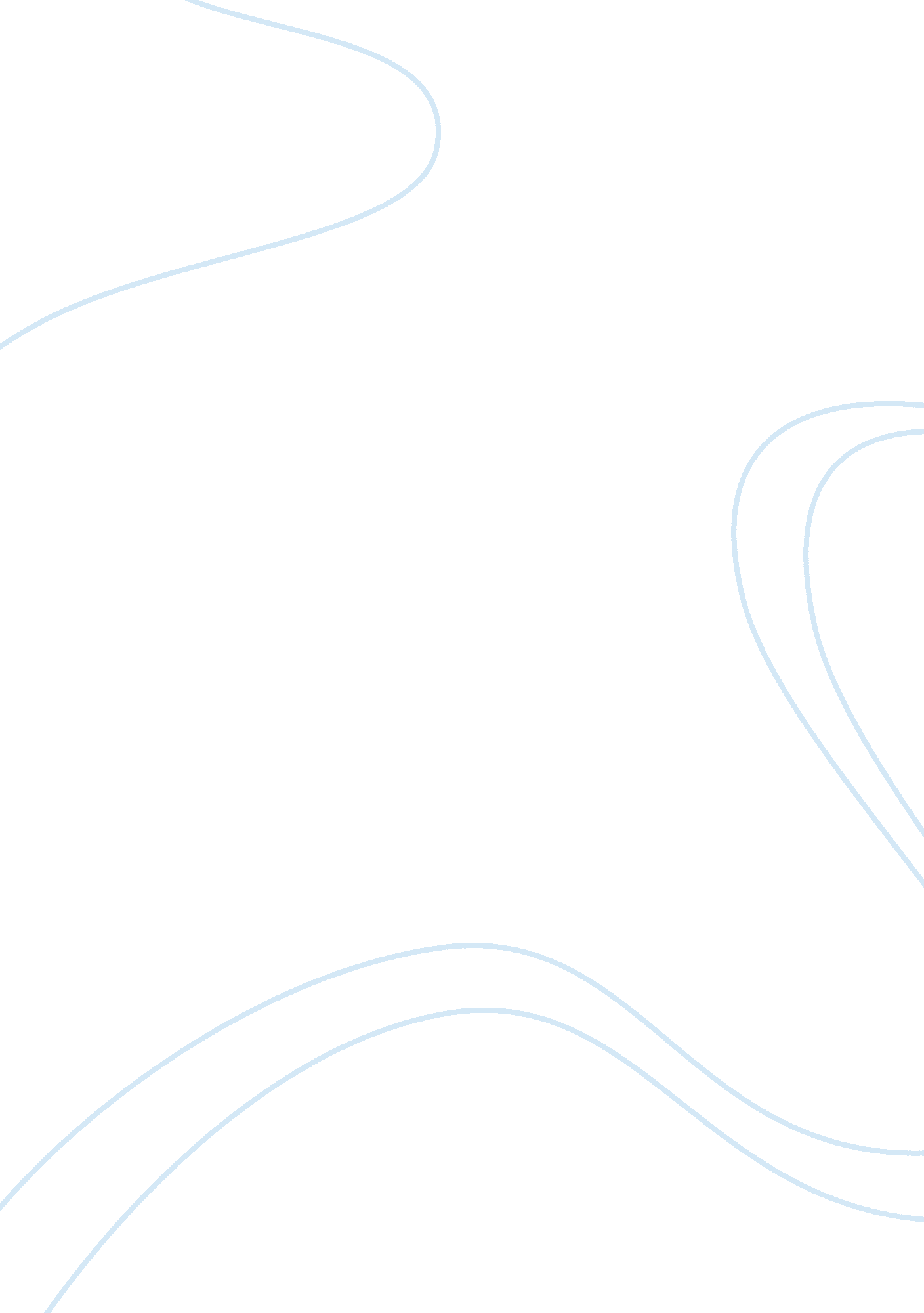 Discussion boardSociology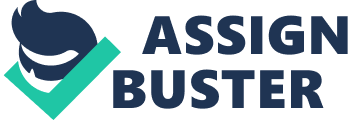 SOCIAL DEVIANCE. For me it is all abnormal behavior/status in society - begging, homeless children, drunkenness, crimes, prostitution, vandalism and hooliganism. The appearance of this phenomenon in any society is the inevitable companion of growth, a kind of payback for progress. The society is to fight social deviance, for example an intensified patrolling of the city streets at the nighttime and a proactive approach to moral education of the youth. 
POVERTY. The World Bank reckons up the number of poor people in the world. It was found out that one American out of seven lives in poverty. Poverty can also be regarded as a consequence of unequal resource utilization. For example most of people who has unlimited access to water waste it for no reason: we use it to flush the toilet, we may take a shower for too long as so on. Meanwhile dry regions of our planet cry for a drop of water. This problem touches upon the majority of resources that we have on our planet: electricity, oil, food and so on. Effective resource distribution will decrease the poverty level. 
FAMILY. There exist two basic types of family dysfunctions: near universal and non universal. The first type can be characterized by several common features applicable to most of the dysfunctional families, such as unequal treatment between members of the family, disrespect, extreme level of conflicts, lack of understanding and empathy and so on. The inherent traits of the second type are abnormal aggression, conflicts caused by marital status change, abnormal behavior regarding sexual life aspects, kids are often afraid o talk to their parents and so on. The problem of dysfunctional families can be resolved by establishing appropriate social services in the country. Propaganda of healthy family, free of charge family psychologist, financial aid to young family from the side of government may significantly improve the situation. 
VIOLENCE. The statistics of the violence in the USA is very high. This statistics varies by cities and is connected with unemployment, poverty and high social pressure on the people. I consider that the society should take measures and curb the violators. For example, I consider that n every school and college there should be a psychologist who will test children and then determinate those with some deviations. 
URBAN DECAY. The decline of Detroit could be a good example of the urban decay in the USA. In is mostly caused by wrong distribution of economic resources, corruption and even weather impact (tsunami, twister, flood, drought and so on). Society is to prevent corruption on the both the social level and the level of the government. Unfortunately we cannot prevent the weather impact, but we can rebuild the cities, donate money for their revival and with the time we will be able to reduce the number of decayed cities. 
Works Cited 
Lupton, R. and Power, A. (2004) The Growth and Decline of Cities and Regions. CASE-Brookings Census Brief No. 1 